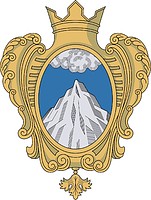 Совет Депутатов муниципального образования Копорское сельское поселение Ломоносовского района Ленинградской областиРЕШЕНИЕот  26 ноября 2020 г.                                                                                              № 36       Во исполнение решения Ломоносовского районного суда Ленинградской области по делу №2-885/2020 от 14 июля 2020 года,  руководствуясь Федеральным  Законом от 06.10.2003г. № 131-ФЗ  «Об общих принципах организации местного самоуправления в Российской Федерации», уставом муниципального образования Копорское сельское поселение Ломоносовского района Ленинградской области, совет депутатов муниципального образования Копорское сельское поселение Ломоносовского района Ленинградской области РЕШИЛ:Принять в муниципальную собственность муниципального образования Копорское сельское поселение Ломоносовского района Ленинградской области здание конторы, расположенное по адресу: Ленинградская область, Ломоносовский район, д. Широково, лит. А, кадастровый № 47:14:0704001:165. (Приложение 1)Администрации муниципального образования Копорское сельское поселение принятое имущество включить в Единый реестр                       муниципальной собственности, а так же в состав имущества муниципальной казны.Настоящее решение вступает в силу со дня его принятия. Глава муниципального образования:                                              А.В. Дикий Приложение 1 к решению совета депутатовмуниципального образования Копорское сельское поселение                                                                          от 26.11. 2020 г.№ 36Перечень имущества, принимаемого  в собственность муниципального образования Копорское сельское поселение Ломоносовского района Ленинградской областиО принятии в муниципальную собственностьмуниципального образования Копорское сельское поселение Ломоносовского района Ленинградской области здание конторы, расположенное по адресу:Ленинградская область, Ломоносовский район,д. Широково, лит.А (кадастровый №47:14:0704001:165)№ п/пнаименование объектаАдрес местонахождения объектаИндивидуализирующие характеристики объекта1.Здание конторыЛенинградская область, Ломоносовский район, д. Широково, лит. АКадастровый номер 47:14:0704001:165, общая площадь 217,8 кв.м,Кадастровая стоимость 2 137 389,01 руб.